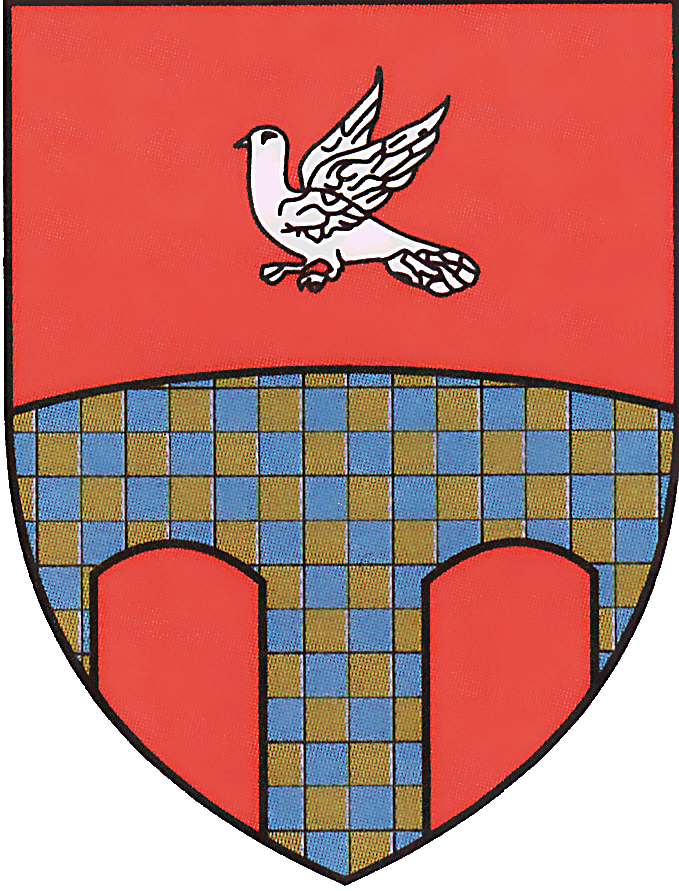 Itinéraire du parcours N°1 : 8 km 500Balisage de couleur bleueDépart du parvis de l’église Saint Rémi de Ponchon.Descendre les escaliers et prendre à droite rue du Pont Delettre.Prendre la 1ère à gauche, rue du Pont Courtin ou Morel Cyr, puis à droite chemin du Pont Courtin, ensuite à gauche chemin du champ Mulot jusqu'à la route départementale 125. Traverser et prendre en face la rue du Moulin de Pierre jusqu’à la D 1001.   Prendre le passage piéton en face de la station-service de lavage, et descendre à droite jusqu’à la dernière maison, prendre à gauche le chemin de terre, début du chemin 40 dit de la Planquette jusqu’à Tillard.Aller jusqu'à la route goudronnée du hameau de Framicourt et tourner à gauche, ensuite prendre à droite.En arrivant à Tillard, prendre à droite route de l’ancien chemin de Paris jusqu'à l’église Saint Blaise. Avant de descendre en remontant la rue à gauche, une place avec un joli lavoir, un panneau signalétique indique les différents points d’intérêts du village. Puis prendre la route goudronnée à droite (Tillard-Blainville).A la première maison (ancien moulin)  prendre le chemin à gauche n°12 dit des Champarts.En arrivant à Houssoye, prendre la route qui descend dans le hameau, et à la sortie de Houssoye, prendre le chemin vicinal n°2 (Hodenc-l’Évêque–Ponchon).Ensuite prendre le chemin à gauche n°19 dit des Marsoulet jusqu'à la rue des Beurrons.Un raccourci est possible à droite, sans signalétique. Prendre à droite jusqu'à la D1001, traverser au passage piétons et prendre en face rue des Petits Près. Prendre tout de suite à droite le chemin de terre n° 25 des Prés entre 2 mares.A la sortie du chemin, allez tout droit au calvaire et prendre à gauche sur la rue du Pont Delettre ensuite tout droit jusqu'à l’église. Un verre de l’amitié vous attendant sur le Parvis de l’Église, (repli à la salle des fêtes en cas de pluie).RANDONNÉE INAUGURALE 11 JUIN 2023PARCOURS N°1 (Balisage de couleur bleue)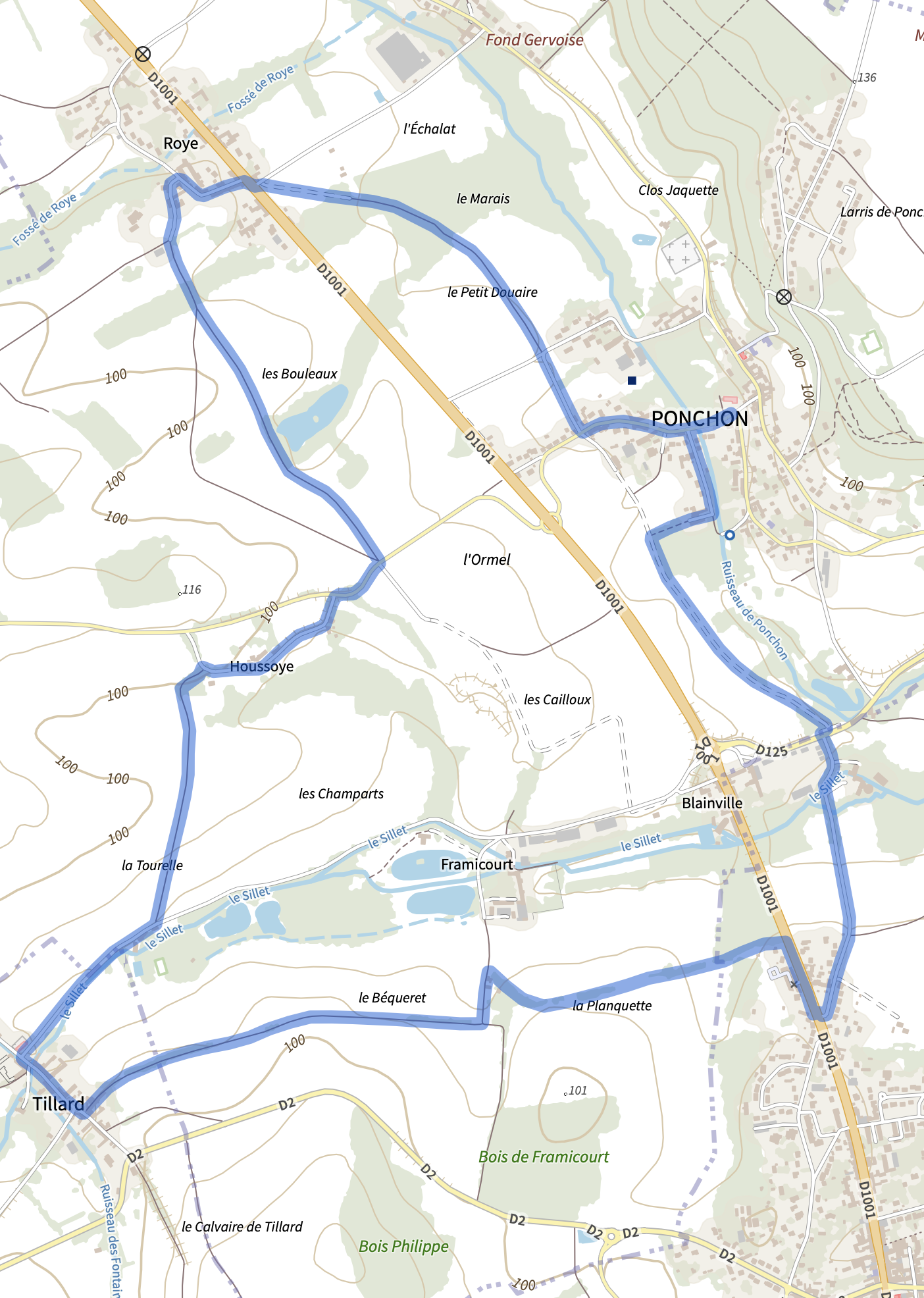 